cjøx mÂq e¨vs‡Ki Kg©KZ©v/Kg©Pvixi gvZ…Z¡Kvjxb/AwR©Z/webv †eZ‡b QzwU cvk Kiv‡Z n‡j wb‡¤œv³  WKz‡g›U mv‡_ mshy³ Ki‡Z n‡e t1| AwR©Z QzwUi dig c~iY K‡i w`‡Z n‡e|2| kvLv e¨e¯’vcK Gi mycvwik|3| QzwUi Av‡e`b|4| Wv³vix mb`cÎ Gi mZ¨vwqZ Kwc|5| mswkøó Kg©KZ©v/Kg©Pvixi Abycw¯’wZ‡Z `vwqZ¡ cvjbKvix Kg©KZ©v/Kg©Pvixi Awdm Av‡`‡ki Kwc|( cieZ©x cvZvq QzwUi Av‡e`‡bi di‡gi bgybv †`Iqv n‡jv )           †kL nvwmbvB iƒcKvi				      cjøx mÂq e¨vsK Dcnvi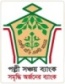      cjøx mÂq e¨vsKcÖavb Kvh©vjq‡iW wµ‡m›U †evivK UvIqvi (†j‡fj- 8)37/3/G, B¯‹vUb Mv‡W©b ‡ivW, XvKv-1000|    অর্জিত ছুটির দরখাস্তের নমুনা/ ফরম                                                (দরখাস্তকারী নিজে পূরণ করিবেঃ অংশ-০১)    		         তারিখঃ০১। নাম 					:০২। পদবী ও বেতনক্রম (গ্রেডসহ)		:০৩। ব্যাংকে যোগদানের তারিখ			:০৪। কতদিনের  ছুটির প্রয়োজন ও ছুটির মেয়াদকাল     :০৫। ছুটি প্রয়োজনের কারণ			 :০৬। বর্তমান কর্মস্থলের পূর্ণ ঠিকানা	০৭। ছুটি কালীন যোগাযোগের ঠিকানা		 :      ( মোবাইল নং সহ )০৮। ছুটিকালীন সময়ে দায়িত্ব পালনকারীর নাম ও পদবী:নিয়ন্ত্রনকারী কর্মকর্তার                          বিভাগীয় প্রধানের সুপরিশ                  আবেদনকারীর স্বাক্ষরসুনির্দিষ্ট সুপারিশ                                       (যেখানে প্রযোজ্য)(সংশ্লিষ্ট বিভাগ কর্তৃক পূরণ করা হইবেঃ অংশ -০২)০১।হিসাবে মোট অর্জিত  ছুটির পরিমান-      ক) পূর্ণ বেতনে :                                                        খ)অর্ধ বেতনে  :০২। প্রার্থিত অর্জিত  ছুটির দিনের সংখ্যা-      ক) পূর্ণ বেতনে :                                                        খ) অর্ধ বেতনে :০৩। ০২ নং অনুচ্ছেদ  বিয়োজনের পর         ক) পূর্ণ বেতনে :মোট অর্জিত  ছুটির সংখ্যা                        খ) অর্ধ বেতনে :০৪। মঞ্জুরী দেওয়া হইল-                                                                                                      সংশ্লিষ্ট কর্মকর্তার সুপারিশ০৫। নিন্মলিখিত কারণে মঞ্জুরী দেওয়া হইল  				ক) পূর্ণ বেতনে : খ) অর্ধ বেতনে  